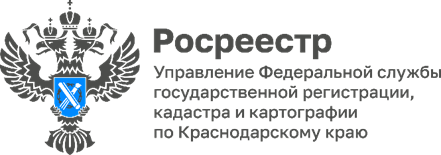 ПРЕСС-РЕЛИЗ«Земля для стройки»: онлайн-сервис по поиску земли под жилищное строительство Найти участок для жилья можно самостоятельно. Росреестр в июле 2021 года запустил новый онлайн-сервис «Земля для стройки», который функционирует на платформе «Публичной кадастровой карты»  (https://pkk.rosreestr.ru).  «По сведениям на 1 сентября 2022 года в Краснодарском крае общее количество выявленных территорий и земельных участков составляет 463. Их общая площадь составляет 7950 га. Кроме этого, в Краснодарском крае выявлено 413 территорий и земельных участков, пригодных под строительство ИЖС общей площадью 1069,44 га. Для строительства многоквартирных домов пригодно 50 участков и территорий, их площадь 6884,59 га», - отмечает заместитель руководителя Управления Росреестра по Краснодарскому краю Сергей Осипов.  Свободные участки можно выбрать в 31 муниципальном образовании Краснодарского края (перечень).Чтобы отыскать участок, предназначенный для жилищного строительства, потребуется: •	зайти на сайт Публичной кадастровой карты•	в строке поиска указать «Жилищное строительство»•	ввести в поисковую строку: номер региона, поставить двоеточие и звездочку. Когда поиск будет завершен, система покажет на карте, какие участки в регионе свободны, а также отобразит их площадь, адрес объектов, категорию земель, форму собственности и наличие инженерных сетей. Для оформления права собственности на понравившийся участок земли потенциальному инвестору потребуется заполнить форму обращения, связанную с конкретным объектом, и после отправить её в уполномоченный орган, нажав на ссылку «Подать обращение» в информационном окне объекта.Во всех регионах РФ активно проводятся работы по выявлению участков пригодных для жилищного строительства. На территории Краснодарского края цифровой сервис по выявлению земельных участков под жилищное строительство функционирует и помогает гражданам и застройщикам в выборе понравившегося земельного участка для оформления права собственности на него.Любой желающий инвестор, застройщик или гражданин может в режиме онлайн на Публичной кадастровой карте выбрать понравившийся участок и проверить его на пригодность для строительства жилья. Интерфейс электронного сервиса представляет наиболее подробную информацию об интересующем объекте. К примеру, при выборе участка система отобразит площадь, адрес объектов, категорию земель, форму собственности и наличие инженерных сетей.Сервис «Земля для стройки» был разработан ведомством в целях наибольшего вовлечения в оборот неиспользуемой государственной и муниципальной земли для развития жилищного строительства в каждом регионе нашей страны. Цифровой сервис выступает в роли помощника гражданам, инвесторам и застройщикам. Новая система позволит наиболее эффективно управлять землей и недвижимыми объектами, наращивать объемы строительства и инвестиций. Все эти факторы способствуют созданию комфортной городской среды для проживания людей и повышению инвестиционной привлекательности региона.